URAIAN PROSEDUR LAYANAN INFORMASI PUBLIK KECAMATAN 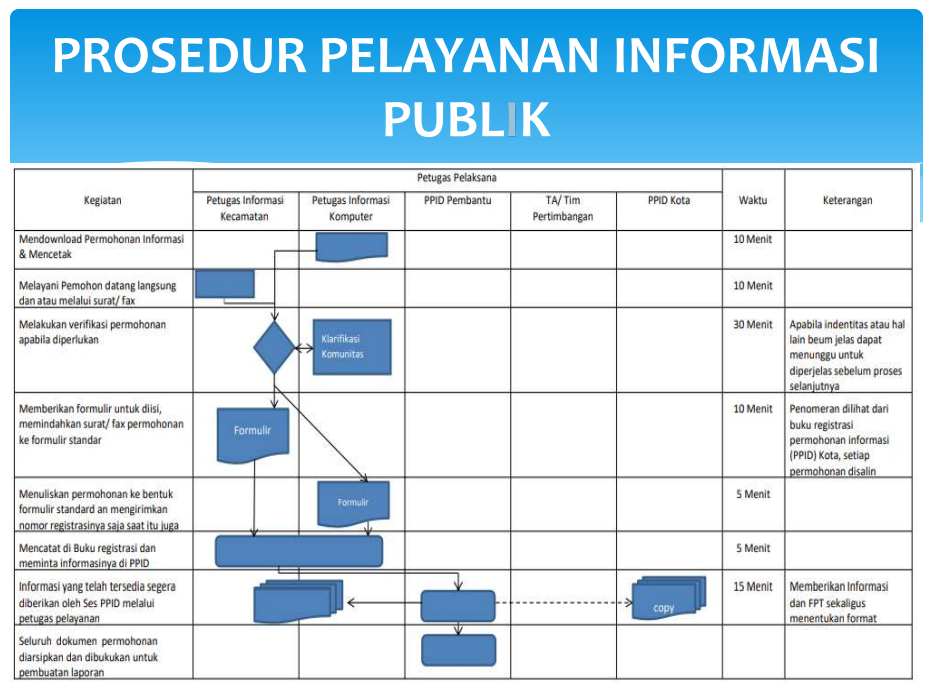 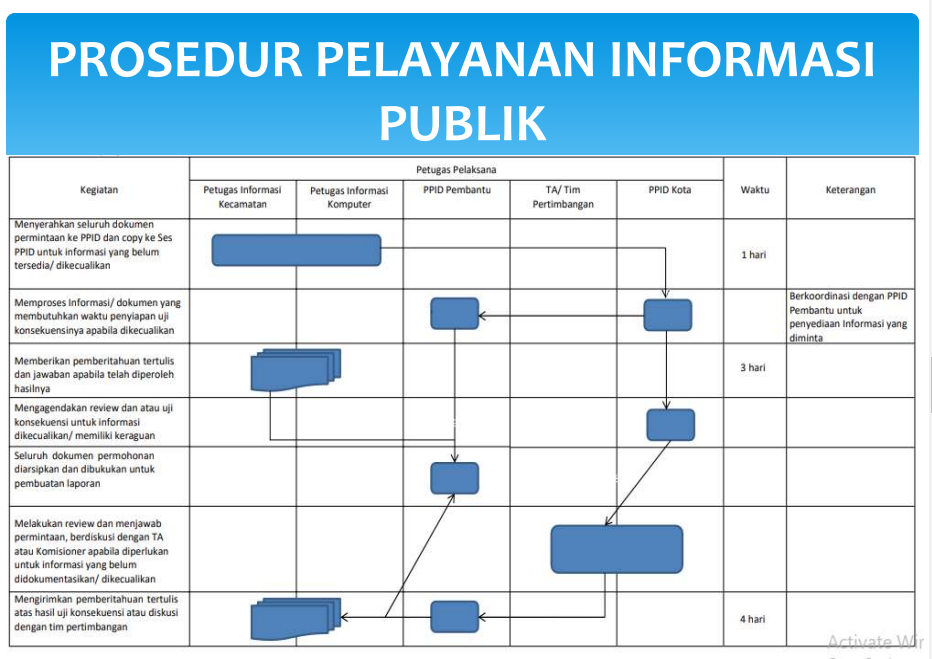 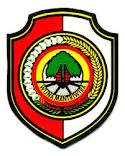 Nomor SOP065/ SOP / UMUM-KEPEGAWAIAN / 01Tgl Pembuatan 4 Oktober 2023Tgl Revisi-Tgl Efektif4 Oktober 2023PEMERINTAH KABUPATEN MOJOKERTOKECAMATAN PACETJl. Komando Hayam Wuruk No 45 P A C E TDisahkan olehCAMAT PACET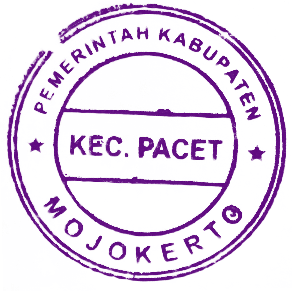 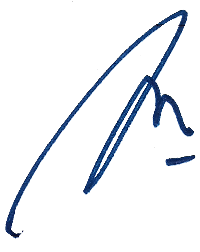 APRIANTO, S.E., MM.NIP. 19690422 198903 1 006SEKSI UMUM DAN KEPEGAWAIAN Nama SOPSOP PROSEDUR LAYANAN INFORMASI PUBLIK KECAMATANDASAR HUKUMKUALIFIKASI PELAKSANAUndang-undang Nomor 14 Tahun 2008 tentang Keterbukaan Informasi Publik;Undang-undang Nomor 23 Tahun 2014 tentang Pemerintahan Daerah sebagaimana telah diubah dengan Undang-Undang Nomor 2 Tahun 2015 tentang Penetapan Peraturan Pemerintah Pengganti Undang-Undang Nomor 2 Tahun 2014 Tentang Perubahan Atas Undang-Undang Nomor 23 Tahun 2014 tentang Pemerintahanb Daerah menjadi Undang-Undang;Peraturan Pemerintah Nomor 61 Tahun 2010 tentang Pelaksanaan Undang-Undang Nomor 14 Tahun 2008 tentang Keterbukaan Informasi Publik;Peraturan Pemerintah Nomor 18 Tahun 2016 tentang Perangkat Daerah;Peraturan Komisi Informasi Nomor 1 Tahun 2010 tentang Standar Layanan Informasi Publik;Peraturan Menteri Dalam Negeri Republik Indonesia Nomor 3 Tahun 2017 Tentang Pedoman Pengelolaan Pelayanan Informasi dan Dokumentasi Kementerian Dalam Negeri dan Pemerintahan Daerah;Pengelola Informasi dan Dokumentasi di Lingkungan Pemerintah Kabupaten MojokertoMemahami Prosedur Layanan Informasi Publik Kecamatan MAKSUDPERALATAN/PERLENGKAPANStandar Operasional Prosedur (SOP) Pelayanan Informasi Publik ini sebagai acuan mengenai ruang lingkup, tanggungjawab dan wewenang Pejabat Pengelola Informasi dan Dokumentasi (PPID) Pembantu pada Kecamatan Pacet dalam penyediaan informasi melalui mekanisme pelaksanaan kegiatan Pelayanan Informasi PublikATKSeperangkat Komputer yang dilengkapi aplikasi office (word, excell) dan sejenisnyaTUJUANPENCATATAN DAN PENDATAANStandar Operasional Prosedur (SOP) inibertujuan untuk ;• Mendorong terwujudnya implementasi Undang-Undang Keterbukaan Informasi Publik secara efektif dan hak-hak publik terhadap informasi yang berkualitas dapat terpenuhi dengan baik.•    Memberikan standar bagi PPID Pembantu pada Kecamatan Pacet dalam melaksanakan Pelayanan Informasi Publik.•    Meningkatkan pelayanan informasi public dilingkungan Kecamatan PacetDIDP Kecamatan PacetDaftar Informasi yang Dikecualikan untuk Kecamatan Pacet